    Јавно Комунално Предузеће „Топлана“ Бор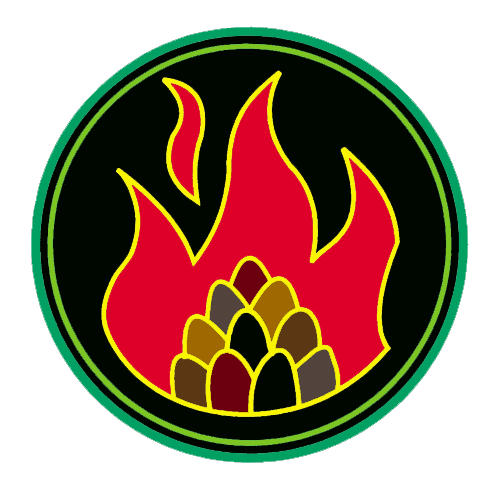 Ђ. А. Куна бр. 12, Бор; АПР – БД. 34029/2005; број рачуна 160-35971-27 Банка Интеса, експозитура у Бору;  матични бр. 17441531; ПИБ 100500644; факс 030/458-056; www.toplana.rsКомисија за јавну набавкуБрој: 1535Бор, 02.04.2019. годинеОдговори  Комисије за јавну набавку на захтев за додатним информацијама или појашњењима конкурсне документације за набавку резервних делова и материјала ЈНВВ 1.1.2/2019 На основу члана 63. Став 3. Закона о јавним набавкама („Сл. Гласник РС” бр.68/15)  Комисија за ЈНВВ 1.1.2/2019 на захтев за додатним информацијама и појашњењима конкурсне документације од 29.03.2019. године, а који гласи:Молимо за појашњење:За позиције 1 и 2Манометар контактни Ø 100 mm1/2 ˝ 0-6 bariМанометар контактни Ø 100 mm1/2 ˝ 0-10 bariКоји тип контакта је у питању?За позицију 1212. Славине манометарске 1/2 ˝ 40 bariДа ли су у питању двокраке или трокраке и да ли могуће понудити до 25 bari ?За позицију 1313. Термостат контактни-цевни 0-90˚СДа ли опсег мора бити 0-90˚С или могу други опсези?Комисија за јавну набавку је дана 02.04.2019. године дала следећи одговор: За позиције 1 и 2 – 1NO+1NCЗа позицију 12 – трокраке и мора 40 barЗа позицију 13 – 20-90˚С                                                                   Комисија за јавну набавкуРезервних делова и материјала ЈНВВ 1.1.2/2019